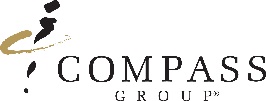 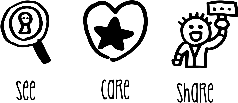 SITE MANAGERS DECLARATION OF COMMITMENTTO HEALTH, SAFETY & ENVIRONMENT  The Company is committed to operating a safe and healthy business and reducing our environmental impact. The health, safety and wellbeing of our employees are our first priorities. In addition, we aim to protect the health, safety and wellbeing of our customers and for any other persons who may be affected by our activities, so far as is reasonably practicable. As a minimum the Company will comply with all legal and industry standards.Specific responsibilities have been allocated to all levels of management as described in the Company Health and Safety, Food Safety, Environmental and Quality Policies. It is my specific responsibility to implement these policies and procedures for this site and by doing so to ensure, so far as is reasonably practicable, the management of health, safety and welfare of employees and others for whom I am responsible. In addition to this I will proactively follow the Safety Leadership principles as laid out in the See Care Share programme and encourage my teams to follow the Safety Behaviours every day. I will:Promote See Care Share everyday through my Leadership BehavioursConduct regular Safety Walks and engage with my team to encourage open and honest communicationProvide my team with the training and resources to enable them to carry out their role effectivelyCreate a working environment that promotes wellbeing and mindfulnessPlay my part in ensuring that we lead the way in sustainability and reducing our impact on our community by following the company Sustainability CommitmentsI therefore declare my commitment to carry out my responsibilities as outlined above and to promote a caring culture where we all look out for each other. Name:Signature:Date: